Diocesi suburbicaria di Porto – Santa Rufina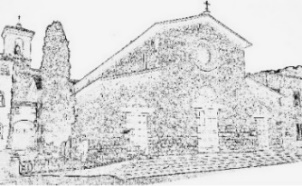 Parrocchia Santa Maria MaggiorePiazza S. Maria, 14      00052 CERVETERI -RM- tel. 06.5656.7321c.f. 91007700585 IBAN IT82W 08327 3903 0000 00000 3670 don Gianni 3334690381 – don Emmanuel 3512138226 – don Remigio 3388903545. Per le Confessioni i sacerdoti sono sempre disponibili prima delle celebrazioni o su appuntamento. L’Ufficio parrocchiale è aperto lunedì, giovedì e sabato dalle ore 9 alle 12; martedì, mercoledì e venerdì dalle ore 15 alle 17– web e fb: www.smariamaggiorecerveteri.it - email: SMMaggiore@outlook.it - smm@pec.smariamaggiorecerveteri.it – L’Oratorio S. Michele Arcangelo è in piazza G. Bruzzesi 3358152793 o 3427401070 Siamo parte della DIOCESI SUBURBICARIA DI PORTO–SANTA RUFINA. Il nostro Vescovo è S.E. mons. Gino Reali. La Curia Diocesana è in via del Cenacolo 53, 00123 Roma La Storta (uffici lunedì-venerdì ore 9-13) tel 0630893848 fx 0630893658 - www.diocesiportosantarufina.it - curia@diocesiportosantarufina.itSESTA DOMENICA DEL TEMPO ORDINARIOCanto di ingressoLodate Dio, schiere beate del cielo, lodate Dio, genti di tutta la terra: cantate a Lui, che l'universo creò, somma sapienza e splendore. - Lodate Dio, Padre che dona ogni bene, lodate Dio, ricco di grazia e perdono: cantate a Lui, che tanto gli uomini amò, da dare l'unico Figlio. - Lodate Dio, uno e trino Signore, lodate Dio, meta e premio dei buoni; cantate a Lui, sorgente di ogni bontà per tutti i secoli. Amen.Accoglimi, Signore, secondo la tua parola. (2v) Ed io lo so che tu, Signore, in ogni tempo sarai con me. (2v)Ti seguirò, Signore, secondo la tua parola. (2v) Ed io lo so che in te Signore la mia speranza si compirà. (2v) Alleluia, alleluia,.Nel nome del Padre e del Figlio e dello Spirito Santo. Amen.Il Signore sia con voi. E con il tuo spirito.Fratelli e sorelle, per celebrare degnamente i santi misteri, riconosciamo i nostri peccati.Signore, che sei venuto a cercare chi era perduto, Kýrie, eléison. Kýrie, eléison.Cristo, che hai dato la tua vita in riscatto per tutti, Christe, eléison. Christe, eléison.Signore, che raccogli nell’unità i figli di Dio dispersi, Kýrie, eléison. Kýrie, eléison.Dio onnipotente abbia misericordia di noi, perdoni i nostri peccati e ci conduca alla vita eterna. Amen GLORIA a Dio nell'alto dei cieli e pace in terra agli uomini amati dal Signore. Noi ti lodiamo, ti benediciamo, ti adoriamo, ti glorifichiamo, ti rendiamo grazie per la tua gloria immensa, Signore Dio, Re del Cielo, Dio Padre Onnipotente. Signore, Figlio unigenito, Gesù Cristo, Signore Dio, Agnello di Dio, Figlio del Padre, tu che togli i peccati del mondo, abbi pietà di noi; tu che togli i peccati del mondo, accogli la nostra supplica; tu che siedi alla destra del Padre, abbi pietà di noi. Perché tu solo il Santo, tu solo il Signore, tu solo l'Altissimo, Gesù Cristo, con lo Spirito Santo, nella gloria di Dio Padre. Amen. COLLETTA  O Dio, che hai promesso di abitare in coloro che ti amano con cuore retto e sincero, donaci la grazia di diventare tua degna dimora. Per il nostro Signore Gesù Cristo, tuo Figlio, che è Dio, e vive e regna con te, nell’unità dello Spirito Santo, per tutti i secoli dei secoli. Amen.Oppure  Padre, che nel tuo Figlio crocifisso annulli ogni separazione e distanza, aiutaci a scorgere nel volto di chi soffre l’immagine stessa di Cristo, per testimoniare ai fratelli la tua misericordia. Per il nostro Signore Gesù Cristo tuo Figlio, che è Dio, e vive e regna con te, nell’unità dello Spirito Santo, per tutti i secoli dei secoli. Amen.LITURGIA DELLA PAROLADAL LIBRO DEL LEVÌTICO            13,1-2.45-46Il Signore parlò a Mosè e ad Aronne e disse: «Se qualcuno ha sulla pelle del corpo un tumore o una pustola o macchia bianca che faccia sospettare una piaga di lebbra, quel tale sarà condotto dal sacerdote Aronne o da qualcuno dei sacerdoti, suoi figli. Il lebbroso colpito da piaghe porterà vesti strappate e il capo scoperto; velato fino al labbro superiore, andrà gridando: "Impuro! Impuro!". Sarà impuro finché durerà in lui il male; è impuro, se ne starà solo, abiterà fuori dell'accampamento». Parola di Dio. Rendiamo grazie a Dio!SALMO RESPONSORIALE       Dal Sal 31 (32)R. Tu sei il mio rifugio, mi liberi dall'angosciaBeato l'uomo a cui è tolta la colpa e coperto il peccato. Beato l'uomo a cui Dio non imputa il delitto e nel cui spirito non è inganno. R.Ti ho fatto conoscere il mio peccato, non ho coperto la mia colpa. Ho detto: «Confesserò al Signore le mie iniquità» e tu hai tolto la mia colpa e il mio peccato. R.Rallegratevi nel Signore ed esultate, o giusti! Voi tutti, retti di cuore, gridate di gioia! R.DALLA PRIMA LETTERA DI SAN PAOLO APOSTOLO AI CORÌNZI    10,31-11,1Fratelli, sia che mangiate sia che beviate sia che facciate qualsiasi altra cosa, fate tutto per la gloria di Dio. Non siate motivo di scandalo né ai Giudei, né ai Greci, né alla Chiesa di Dio; così come io mi sforzo di piacere a tutti in tutto, senza cercare il mio interesse ma quello di molti, perché giungano alla salvezza. Diventate miei imitatori, come io lo sono di Cristo. 
Parola di Dio. Rendiamo grazie a Dio!ALLELUIA, ALLELUIA. Un grande profeta è sorto tra noi, e Dio ha visitato il suo popolo. Alleluia (Lc 7,16) DAL VANGELO SECONDO MARCO  1,40-45In quel tempo, venne da Gesù un lebbroso, che lo supplicava in ginocchio e gli diceva: «Se vuoi, puoi purificarmi!». Ne ebbe compassione, tese la mano, lo toccò e gli disse: «Lo voglio, sii purificato!». E subito la lebbra scomparve da lui ed egli fu purificato. E, ammonendolo severamente, lo cacciò via subito e gli disse: «Guarda di non dire niente a nessuno; va', invece, a mostrarti al sacerdote e offri per la tua purificazione quello che Mosè ha prescritto, come testimonianza per loro». Ma quello si allontanò e si mise a proclamare e a divulgare il fatto, tanto che Gesù non poteva più entrare pubblicamente in una città, ma rimaneva fuori, in luoghi deserti; e venivano a lui da ogni parte. Parola del Signore. Lode a te, o Cristo!OMELIACREDO in un solo Dio Padre onnipotente, creatore del cielo e della terra, di tutte le cose visibili e invisibili. Credo in un solo Signore, Gesù Cristo, unigenito Figlio di Dio, nato dal Padre prima di tutti i secoli: Dio da Dio, Luce da Luce, Dio vero da Dio vero; generato, non creato, della stessa sostanza del Padre; per mezzo di lui tutte le cose sono state create. Per noi uomini e per la nostra salvezza discese dal cielo, e per opera dello Spirito Santo si è incarnato nel seno della Vergine Maria e si è fatto uomo. Fu crocifisso per noi sotto Ponzio Pilato, morì e fu sepolto. Il terzo giorno è risuscitato, secondo le Scritture, è salito al cielo, siede alla destra del Padre. E di nuovo verrà, nella gloria, per giudicare i vivi e i morti, e il suo regno non avrà fine. Credo nello Spirito Santo, che è Signore e dà la vita, e procede dal Padre e dal Figlio. Con il Padre e il Figlio è adorato e glorificato, e ha parlato per mezzo dei profeti. Credo la Chiesa, una, santa, cattolica e apostolica. Professo un solo Battesimo per il perdono dei peccati. Aspetto la risurrezione dei morti e la vita del mondo che verrà. Amen. PREGHIERA DEI FEDELIIl Signore della vita e della storia dona all’umanità pellegrina nel tempo il soccorso dello Spirito, perché scopra le vie del bene e giunga a proclamare: «Gesù Cristo è Signore». Intercediamo per tutti:Venga il tuo regno, Signore.LITURGIA EUCARISTICAOFFERTORIO Tu, fonte viva: chi ha sete beva! Fratello buono, che rinfranchi il passo: nessuno è solo se Tu lo sorreggi, grande Signore!- Tu, pane vivo: chi ha fame, venga! Se Tu lo accogli, entrerà nel Regno: sei Tu la luce dell’eterna festa, grande Signore!- Tu, segno vivo: chi ti cerca, veda! Una dimora troverà con gioia: dentro l’aspetti, Tu sarai l’amico, grande Signore!Benedetto sei Tu Signore, benedetto il tuo santo Nome. Alleluia, alleluia. - Tu che hai fatto il cielo e la terra, Dio grande, Dio eccelso, Tu Re potente, benedetto sei Tu.- Tu che sei il nostro salvatore, Tu che doni gioia e vita, Tu Dio Santo, benedetto sei Tu.Pregate, fratelli e sorelle, … Il Signore riceva dalle tue mani questo sacrificio a lode e gloria del suo nome, per il bene nostro e di tutta la sua santa Chiesa. SULLE OFFERTE Questa offerta, o Signore, ci purifichi e ci rinnovi, e ottenga a chi è fedele alla tua volontà la ricompensa eterna. Per Cristo nostro Signore. AmenPREGHIERA EUCARISTICAIl Signore sia con voi. E con il tuo spirito.In alto i nostri cuori. Sono rivolti al Signore.Rendiamo grazie al Signore, nostro Dio.È cosa buona e giusta.PREFAZIO VI T.OÈ veramente cosa buona e giusta, nostro dovere e fonte di salvezza, rendere grazie sempre e in ogni luogo a te, Signore, Padre santo, Dio onnipotente ed eterno. Da te riceviamo esistenza, energia e vita: ogni giorno del nostro pellegrinaggio sulla terra è un dono sempre nuovo del tuo amore per noi e un pegno della vita immortale, poiché possediamo fin da ora le primizie dello Spirito, nel quale hai risuscitato Gesù Cristo dai morti, e viviamo nell’attesa che si compia la beata speranza nella Pasqua eterna del tuo regno. Per questo mistero di salvezza, con tutti gli angeli del cielo, innalziamo a te la nostra lode, acclamando con festosa esultanza: Santo, Santo, Santo il Signore Dio dell’universo! I cieli e la terra sono pieni della tua gloria! Osanna nell’alto dei cieli! Benedetto colui che viene nel nome del Signore! Osanna nell’alto dei cieli! Mistero della fede! Annunciamo la tua morte, Signore. Proclamiamo la tua risurrezione nell’attesa della Tua venuta!Per Cristo, con Cristo e in Cristo … Amen!RITI DI COMUNIONEGuidati dallo Spirito di Gesù e illuminati dalla sapienza del vangelo, osiamo dire Padre nostro che sei nei cieli, sia santificato il tuo nome, venga il tuo regno, sia fatta la tua volontà come in cielo così in terra. Dacci oggi il nostro pane quotidiano e rimetti a noi i nostri debiti come anche noi li rimettiamo ai nostri debitori e non ci abbandonare alla tentazione, ma liberaci dal male.Liberaci Signore … 	Tuo è il regno, tua la potenza e la gloria nei secoli!Agnello di Dio che togli i peccati del mondo, abbi pietà di noi. (2 v)Agnello di Dio che togli i peccati del mondo, dona a noi la pace.Ecco l’Agnello di Dio, ecco colui che toglie i peccati del mondo. Beati gli invitati alla cena dell’Agnello. O Signore, non sono degno di partecipare alla tua mensa, ma di’ soltanto una parola e io sarò salvato.Canti di comunioneSei tu, Signore, il pane, tu cibo sei per noi. Risorto a vita nuova, sei vivo in mezzo a noi.   Nell'ultima sua cena Gesù si dona ai suoi: "Prendete pane e vino, la vita mia per voi".   "Mangiate questo pane: chi crede in me vivrà. Chi beve il vino nuovo con me risorgerà".   È Cristo il pane vero diviso qui fra noi: formiamo un solo corpo e Dio sarà con noi.   Se porti la sua croce, in Lui tu regnerai. Se muori unito a Cristo, con Lui rinascerai.   Verranno i cieli nuovi, la terra fiorirà. Vivremo da fratelli: la Chiesa è carità.Tu che abiti al riparo del Signore e che dimori alla sua ombra di' al Signore: "Mio rifugio, mia roccia in cui confido". E ti rialzerà, ti solleverà su ali d'aquila, ti reggerà sulla brezza dell'alba, ti farà brillar come il sole, così nelle sue mani vivrai.   Dal laccio del cacciatore ti libererà e dalla carestia che distrugge. Poi ti coprirà con le sue ali e rifugio troverai.   Non devi temere i terrori della notte né freccia che vola di giorno mille cadranno al tuo fianco, ma nulla ti colpirà.   Perché ai suoi angeli ha dato un comando: di preservarti in tutte le tue vie, ti porteranno sulle loro mani, contro la pietra non inciamperai. E ti rialzerò, ti solleverò su ali d'aquila, ti reggerò sulla brezza dell'alba, ti farò brillar come il sole, così nelle mie mani vivrai.DOPO LA COMUNIONE O Signore, che ci hai fatto gustare il pane del cielo, fa’ che desideriamo sempre questo cibo che dona la vera vita. Per Cristo nostro Signore. AmenBENEDIZIONE Il Signore sia con voi. E con il tuo spirito.Vi benedica Dio onnipotente, Padre e Figlio e Spirito Santo. Amen. Nel nome del Signore, andate in pace! Rendiamo grazie a Dio!Canto di congedoMadre della speranza, veglia sul nostro cam-mino, guida i nostri passi verso il Figlio tuo, Maria. Regina della pace, proteggi il nostro mondo, prega per questa umanità, Maria. Madre della speranza (2v).. O Maria Santissima, dolce madre di Gesù, stendi il tuo manto sopra la terra, rendi sicuro il cammino quaggiù. Ave, ave, Maria! (2v)- O Maria purissima, sei l'eletta del Signor. Salva i tuoi figli, portali al cielo, sorreggi tu la speranza nei cuor. - O Maria amabile, doni al mondo il Salvator. Tutti i credenti accolgano Cristo, e regni sempre tra i figli l'amor.AVVISILa CHIESA PARROCCHIALE è sempre aperta e accessibile per la preghiera personale Come descritto nel manifesto appeso alle porte della chiesa è sempre necessario: * all’ingresso e all’uscita mantenere il distanziamento; non sostare presso le porte. * raggiungere il posto a sedere nei banchi solo nei punti segnati dai bollini colorati; * utilizzare sempre la mascherina e il gel igienizzante, disponibile presso le porte; * evitare il più possibile contatti con superfici e suppellettili; * dentro e fuori la chiesa evitare gli assembramenti. Al termine delle celebrazioni potete anche collaborare a sanificare i banchi … Purtroppo restano al momento chiuse le altre chiese.alle 17 INCONTRO DI CATECHESI per i ragazziComunione: lunedì I – martedì IICresima: mercoledì I – giovedì IIAlle 16 Venerdì Cresimati e giovani con le Missionarie di San CarloPER IL CAMMINO QUARESIMALE+ MERCOLEDÌ 17 FEBBRAIO con il solenne e severo rito delle CENERI iniziamo il tempo di Quaresima che in quaranta giorni ci condurrà alla Pasqua. Per favorire la partecipazione, celebreremo la S. MESSA con l’Imposizione delle Ceneri alle ore 9 e alle 18.30.Solo il Rito dell’imposizione delle Ceneri è proposto in particolare ai ragazzi delle Medie e Superiori alle ore 16, mentre alle ore 17 ai ragazzi delle Elementari.+ Ogni venerdì di Quaresima percorreremo insieme il cammino della croce: in chiesa la VIA CRUCIS sarà alle ore 9 e, con le Suore Missionarie di San Carlo, alle 17.30.+ Il sabato pomeriggio sarà un tempo particolarmente dedicato al Sacramento della Penitenza (dalle ore 16 in poi) e all’Adorazione eucaristica dalle 17 alle 18. Seguiranno Rosario e S. Messa festiva.+ Domenica prossima 21 febbraio ore 15.30nella parrocchia della SS. Trinità ritiro di Quaresima per catechisti delle parrocchie della città di Cerveteri a partire dal documento CEI “Ripartiamo insieme”.14 FEBBRAIO VI DOMENICA DEL TEMPO ORDINARIOLv 13,1-2.45-46; Sal 31; 1Cor 10.31-11,1; Mc 1,40-4514 FEBBRAIO VI DOMENICA DEL TEMPO ORDINARIOLv 13,1-2.45-46; Sal 31; 1Cor 10.31-11,1; Mc 1,40-4514 FEBBRAIO VI DOMENICA DEL TEMPO ORDINARIOLv 13,1-2.45-46; Sal 31; 1Cor 10.31-11,1; Mc 1,40-4514 FEBBRAIO VI DOMENICA DEL TEMPO ORDINARIOLv 13,1-2.45-46; Sal 31; 1Cor 10.31-11,1; Mc 1,40-458 - 9.30 - 11– 18.30 S. MESSALunedì 15 Febbraio Gen 4,1-15.25; Sal 49; Mc 8,11-13Lunedì 15 Febbraio Gen 4,1-15.25; Sal 49; Mc 8,11-13Lunedì 15 Febbraio Gen 4,1-15.25; Sal 49; Mc 8,11-13Lunedì 15 Febbraio Gen 4,1-15.25; Sal 49; Mc 8,11-1318. S. Rosario – 18.30 S. MESSAMartedì 16 Febbraio Gen 6,5-8;7,1-5.10; Sal 28; Mc 8,14-21Martedì 16 Febbraio Gen 6,5-8;7,1-5.10; Sal 28; Mc 8,14-21Martedì 16 Febbraio Gen 6,5-8;7,1-5.10; Sal 28; Mc 8,14-21Martedì 16 Febbraio Gen 6,5-8;7,1-5.10; Sal 28; Mc 8,14-2118. S. Rosario – 18.30 S. MESSA17 Febbraio MERCOLEDÌ DELLE CENERIGl 2,12-18; Sal 50; 2Cor 5,20 - 6,2; Mt 6,1-6.16-18 9   S. MESSA e Imposizione delle Ceneri16 Imposizione delle Ceneri Medie e Superiori17 Imposizione delle Ceneri Elementari18. S. Rosario – 18.30 S. MESSA e Imposizione delle Ceneri9   S. MESSA e Imposizione delle Ceneri16 Imposizione delle Ceneri Medie e Superiori17 Imposizione delle Ceneri Elementari18. S. Rosario – 18.30 S. MESSA e Imposizione delle Ceneri9   S. MESSA e Imposizione delle Ceneri16 Imposizione delle Ceneri Medie e Superiori17 Imposizione delle Ceneri Elementari18. S. Rosario – 18.30 S. MESSA e Imposizione delle Ceneri9   S. MESSA e Imposizione delle Ceneri16 Imposizione delle Ceneri Medie e Superiori17 Imposizione delle Ceneri Elementari18. S. Rosario – 18.30 S. MESSA e Imposizione delle Ceneri18 Febbraio    Giovedì dopo le ceneriDt 30,15-20; Sal 1; Lc 9,22-2518 Febbraio    Giovedì dopo le ceneriDt 30,15-20; Sal 1; Lc 9,22-2518 Febbraio    Giovedì dopo le ceneriDt 30,15-20; Sal 1; Lc 9,22-2518 Febbraio    Giovedì dopo le ceneriDt 30,15-20; Sal 1; Lc 9,22-2518  S. Rosario – 18.30 S. MESSA19 Febbraio    Venerdì dopo le ceneri Is 58,1-9a; Sal 50; Mt 9,14-1519 Febbraio    Venerdì dopo le ceneri Is 58,1-9a; Sal 50; Mt 9,14-1519 Febbraio    Venerdì dopo le ceneri Is 58,1-9a; Sal 50; Mt 9,14-1519 Febbraio    Venerdì dopo le ceneri Is 58,1-9a; Sal 50; Mt 9,14-1518. S. Rosario – 18.30 S. MESSA9 – 17.30   VIA CRUCIS20 Febbraio  Sabato dopo le ceneri Is 58,9b-14; Sal 85; Lc 5,27-3220 Febbraio  Sabato dopo le ceneri Is 58,9b-14; Sal 85; Lc 5,27-3216 Confessioni        17 Adorazione eucaristica18. S. Rosario – 18.30 S. MESSA16 Confessioni        17 Adorazione eucaristica18. S. Rosario – 18.30 S. MESSA16 Confessioni        17 Adorazione eucaristica18. S. Rosario – 18.30 S. MESSA21 FEBBRAIO I DOMENICA DI QUARESIMAGen 9,8-15; Sal 24; 1Pt 3,18-22; Mc 1,12-1521 FEBBRAIO I DOMENICA DI QUARESIMAGen 9,8-15; Sal 24; 1Pt 3,18-22; Mc 1,12-1521 FEBBRAIO I DOMENICA DI QUARESIMAGen 9,8-15; Sal 24; 1Pt 3,18-22; Mc 1,12-158 - 9.30 - 11– 18.30 S. MESSA15.30 Ritiro catechisti alla SS. Trinità8 - 9.30 - 11– 18.30 S. MESSA15.30 Ritiro catechisti alla SS. Trinità